Собрание представителей сельского поселения Купиномуниципального района Безенчукский Самарской областитретьего созыва	РЕШЕНИЕ 	    От «10»  марта 2020г							№ 190/65Об утверждении Порядка организации и проведении общественных или публичных слушаний по вопросам градостроительной деятельности на территории сельского поселения Купино  муниципального района Безенчукский Самарской областиВ соответствии с Градостроительным кодексом Российской Федерации, Федеральным законом от 06.10.2003 № 131-ФЗ «Об общих принципах организации местного самоуправления в Российской Федерации», руководствуясь Уставом сельского поселения Купино  муниципального района Безенчукский Самарской области, Собрание представителей сельского поселения Купино  муниципального района Безенчукский Самарской области РЕШИЛО:	1. Утвердить Порядок организации и проведении общественных обсуждений или публичных слушании по вопросам градостроительной деятельности на территории сельского поселения Купино муниципального района Безенчукский Самарской области согласно приложению.2. Положение  «О порядке организации и проведения общественных обсуждений на территории  сельского поселения Купино  муниципального района Безенчукский  Самарской области» от 25.03.2019 г. № 144/50 считать утратившим силу.	3. Опубликовать настоящее решение в газете «Вестник сельского поселения Купино» и разместить на сайте администрации сельского поселения Купино  муниципального района Безенчукский Самарской области в сети «Интернет.	4. Настоящее решение вступает в силу со дня официального опубликования. Председатель Собрания представителей сельского поселения Купино муниципального района БезенчукскийСамарской области                                                                           Е.Ф.ФедороваГлава сельского поселения Купино муниципального района БезенчукскийСамарской области                                                                            И.Д. ДевяткинаПорядокорганизации и проведения общественных обсуждений или публичных слушаний по вопросам градостроительной деятельности на территории сельского поселения Купино  муниципального района Безенчукский Самарской областиГлава 1. Общие положения1. Осуществление жителями сельского поселения Купино  права на участие в общественных обсуждениях или публичных слушаниях основывается на принципах законности и добровольности такого участия.2. Общественные обсуждения или публичные слушания проводятся в сельском поселении Купино  по следующим проектам:проект правил благоустройства территорий, проект внесения изменений в правила благоустройства;проект правил землепользования и застройки (далее – правила), проект внесения изменений в правила;3) проект генерального плана сельского поселения, проект внесения изменений в генеральный план сельского поселения;4) проект планировки территории сельского поселения, проект межевания территории сельского поселения, проект внесения изменений в проект планировки и (или) проект межевания;5) проект решения о предоставлении разрешения на условно разрешенный вид использования земельного участка или объекта капитального строительства;6) проект решения о предоставлении разрешения на отклонение от предельных параметров разрешенного строительства, реконструкции объектов капитального строительства.3. Организация и проведение общественных обсуждений или публичных слушаний осуществляются в соответствии со следующими принципами:1) принцип заблаговременного оповещения участников общественных обсуждений или публичных слушаний о времени и месте их проведения;2) принцип заблаговременного ознакомления участников общественных обсуждений или публичных слушаний с проектом, вынесенным на слушания;3) принцип обеспечения участникам общественных обсуждений или публичных слушаний равных возможностей для выражения своего мнения в отношении вопросов, выносимых на слушания;4) принцип обеспечения волеизъявления участников общественных обсуждений или публичных слушаний на общественных обсуждениях или публичных слушаниях;5) принцип эффективного взаимодействия участников общественных обсуждений или публичных слушаний в целях достижения общественно значимых результатов посредством проведения общественных обсуждений  или публичных слушаний.4. Процедура проведения публичных слушаний состоит из следующих этапов:1) оповещение о начале публичных слушаний;2) размещение проекта, подлежащего рассмотрению на публичных слушаниях, и информационных материалов к нему на официальном сайте и открытие экспозиции или экспозиций такого проекта;3) проведение экспозиции или экспозиций проекта, подлежащего рассмотрению на публичных слушаниях;4) проведение собрания или собраний участников публичных слушаний;5) подготовка и оформление протокола публичных слушаний;6) подготовка и опубликование заключения о результатах публичных слушаний.5. Процедура проведения общественных обсуждений состоит из следующих этапов:1) оповещение о начале общественных обсуждений;2) размещение проекта, подлежащего рассмотрению на общественных обсуждениях, и информационных материалов к нему на официальном сайте поселения в сети «Интернет» (далее – официальный сайт) и (или) в государственной или муниципальной информационной системе, обеспечивающей проведение общественных обсуждений с использованием информационно-телекоммуникационной сети «Интернет» (далее – сеть «Интернет»), либо на региональном портале государственных и муниципальных услуг (далее – информационные системы) и открытие экспозиции или экспозиций такого проекта;3) проведение экспозиции или экспозиций проекта, подлежащего рассмотрению на общественных обсуждениях;4) подготовка и оформление протокола общественных обсуждений;5) подготовка и опубликование заключения о результатах общественных обсуждений.6. Общественные обсуждения проводятся при наличии технической возможности размещение проекта, подлежащего рассмотрению на общественных обсуждениях, и информационных материалов к нему на официальном сайте и (или) в информационных системах и открытие экспозиции или экспозиций такого проекта, а также соблюдении требований к официальному сайту и (или) информационной системе.Глава 2. Оповещение о начале общественных обсуждений или публичных слушаний. Экспозиция проектов, вынесенных на общественные обсуждения или публичные слушания1. Оповещение о начале общественных обсуждений или публичных слушаний по проектам, указанным в пункте 2 главы 1 настоящего порядка, осуществляется путем принятия и опубликования, а также размещения в сети «Интернет» постановления главы сельского поселения Купино  о проведении общественных обсуждений или публичных слушаний. Постановление главы сельского поселения Купино  о проведении общественных обсуждений или публичных слушаний:1) не позднее чем за семь дней до дня размещения на официальном сайте или в информационных системах проекта, подлежащего рассмотрению на общественных обсуждениях или публичных слушаниях, подлежит опубликованию в порядке, установленном Уставом сельского поселения Купино  для официального опубликования муниципальных правовых актов, и размещается на официальном сайте сельского поселения Купино  в сети «Интернет»;2) распространяется на информационных стендах, оборудованных около администрации сельского поселения, в местах массового скопления граждан и в иных местах, расположенных на территории, в отношении которой подготовлены соответствующие проекты, и (или) в границах территориальных зон и (или) земельных участков (территория, в пределах которой проводятся общественные обсуждения или публичные слушания), иными способами, обеспечивающими доступ участников общественных обсуждений или публичных слушаний к указанной информации.2. Постановление главы сельского поселения Купино  о проведении общественных обсуждений или публичных слушаний должно содержать:1) информацию о проекте, подлежащем рассмотрению на общественных обсуждениях или публичных слушаниях, и перечень информационных материалов к такому проекту;2) информацию о порядке и сроках проведения общественных обсуждений или публичных слушаний по проекту, подлежащему рассмотрению на общественных обсуждениях или публичных слушаниях;3) информацию о месте, дате открытия экспозиции или экспозиций проекта, подлежащего рассмотрению на общественных обсуждениях или публичных слушаниях, о сроках проведения экспозиции или экспозиций такого проекта, о днях и часах, в которые возможно посещение указанных экспозиции или экспозиций;4) информацию о порядке, сроке и форме внесения участниками общественных обсуждений или публичных слушаний предложений и замечаний, касающихся проекта, подлежащего рассмотрению на общественных обсуждениях или публичных слушаниях;5) лицо, ответственное за ведение протокола общественных обсуждений или публичных слушаний.3. Постановление главы сельского поселения Купино  о проведении общественных обсуждений должно также содержать информацию об официальном сайте, на котором будут размещены проект, подлежащий рассмотрению на общественных обсуждениях, и информационные материалы к нему, или информационных системах, в которых будут размещены такой проект и информационные материалы к нему, с использованием которых будут проводиться общественные обсуждения. 4. Постановление главы сельского поселения Купино  о проведении публичных слушаний также должно содержать информацию: 1) об официальном сайте, на котором будут размещены проект, подлежащий рассмотрению на публичных слушаниях, и информационные материалы к нему;2) о дате, времени и месте проведения собрания или собраний участников публичных слушаний;3) о лице, уполномоченном председательствовать на собрании участников публичных слушаний. 5. Администрация сельского поселения Купино  обеспечивает равный доступ к проекту, подлежащему рассмотрению на общественных обсуждениях или публичных слушаниях, всех участников общественных обсуждений или публичных слушаний (в том числе путем предоставления при проведении общественных обсуждений доступа к официальному сайту, информационным системам в многофункциональных центрах предоставления государственных и муниципальных услуг и (или) помещениях органов государственной власти субъектов Российской Федерации, органов местного самоуправления, подведомственных им организаций).6. В течение всего периода размещения в соответствии с подпунктом 2 пункта 4 и подпунктом 2 пункта 5 главы 1 настоящего порядка проекта, подлежащего рассмотрению на общественных обсуждениях или публичных слушаниях, и информационных материалов к нему проводятся экспозиция или экспозиции такого проекта. В ходе работы экспозиции должны быть организованы консультирование посетителей экспозиции, распространение информационных материалов о проекте, подлежащем рассмотрению на общественных обсуждениях или публичных слушаниях. Консультирование посетителей экспозиции осуществляется представителями администрации сельского поселения Купино  и (или) разработчика проекта, подлежащего рассмотрению на общественных обсуждениях или публичных слушаниях.Глава 3. Участники общественных обсуждений или публичных слушаний1. Участниками общественных обсуждений или публичных слушаний по проектам, указанным в подпунктах 1-4 пункта 2 главы 1 настоящего порядка, являются:1) граждане, постоянно проживающие на территории, в отношении которой подготовлены данные проекты;2) правообладатели находящихся в границах этой территории земельных участков и (или) расположенных на них объектов капитального строительства, а также правообладатели помещений, являющихся частью указанных объектов капитального строительства.2. Участниками общественных обсуждений или публичных слушаний по проектам, указанным в подпунктах 5, 6 пункта 2 главы 1 настоящего порядка являются:1) граждане, постоянно проживающие в пределах территориальной зоны, в границах которой расположен земельный участок или объект капитального строительства, в отношении которых подготовлены данные проекты;2) правообладатели находящихся в границах этой территориальной зоны земельных участков и (или) расположенных на них объектов капитального строительства;3) граждане, постоянно проживающие в границах земельных участков, прилегающих к земельному участку, в отношении которого подготовлены данные проекты правообладатели таких земельных участков или расположенных на них объектов капитального строительства;4) правообладатели помещений, являющихся частью объекта капитального строительства, в отношении которого подготовлены данные проекты;5) в случае, если условно разрешенный вид использования земельного участка или объекта капитального строительства может оказать негативное воздействие на окружающую среду, также правообладатели земельных участков и объектов капитального строительства, подверженных риску негативного воздействия на окружающую среду в результате реализации данных проектов.3. Правила, формы участия и взаимодействия участников публичных слушаний или общественных обсуждений, указанных в пункте 3 настоящей главы, определяются Градостроительным кодексом Российской Федерации, законами Самарской области, Уставом сельского поселения Купино, настоящим порядком и иными муниципальными правовыми актами поселения. 4. Участники общественных обсуждений или публичных слушаний в целях идентификации представляют сведения о себе с приложением документов, подтверждающих такие сведения:1) для физических лиц: фамилию, имя, отчество (при наличии), дату рождения, адрес места жительства (регистрации); 4) для юридических лиц: наименование, основной государственный регистрационный номер, место нахождения и адрес.5. Участники общественных обсуждений или публичных слушаний, являющиеся правообладателями соответствующих земельных участков и (или) расположенных на них объектов капитального строительства и (или) помещений, являющихся частью указанных объектов капитального строительства, также представляют сведения соответственно о таких земельных участках, объектах капитального строительства, помещениях, являющихся частью указанных объектов капитального строительства, из Единого государственного реестра недвижимости и иные документы, устанавливающие или удостоверяющие их права на такие земельные участки, объекты капитального строительства, помещения, являющиеся частью указанных объектов капитального строительства.6. Не требуется представление документов, подтверждающих сведения об участниках общественных обсуждений, указанных в пункте 4 настоящей главы, если данными лицами вносятся предложения и замечания, касающиеся проекта, подлежащего рассмотрению на общественных обсуждениях, посредством официального сайта или информационных систем (при условии, что эти сведения содержатся на официальном сайте или в информационных системах).При этом для подтверждения сведений, указанных в пункте 4 настоящей главы, может использоваться единая система идентификации и аутентификации.7. Обработка персональных данных участников общественных обсуждений или публичных слушаний осуществляется с учетом требований, установленных Федеральным законом от 27 июля 2006 года № 152-ФЗ «О персональных данных».8. В период размещения проекта, подлежащего рассмотрению на общественных обсуждениях или публичных слушаниях, и информационных материалов к нему и проведения экспозиции или экспозиций такого проекта участники общественных обсуждений или публичных слушаний, прошедшие в соответствии с пунктами 4 и 5 настоящей главы идентификацию, имеют право вносить предложения и замечания, касающиеся такого проекта:1) посредством официального сайта или информационных систем (в случае проведения общественных обсуждений);2) в письменной или устной форме в ходе проведения собрания или собраний участников публичных слушаний (в случае проведения публичных слушаний);3) в письменной форме в адрес организатора общественных обсуждений или публичных слушаний;4) посредством записи в книге (журнале) учета посетителей экспозиции проекта, подлежащего рассмотрению на общественных обсуждениях или публичных слушаниях.Прием замечаний и предложений участников общественных обсуждений или публичных слушаний прекращается за семь дней до окончания срока проведения публичных слушаний или общественных обсуждений.9. Предложения и замечания, внесенные в соответствии с пунктом 4 настоящей главы, не рассматриваются в случае выявления факта представления участником общественных обсуждений или публичных слушаний недостоверных сведений.        10. Участник общественных обсуждений или публичных слушаний, который внес предложения и замечания, касающиеся проекта, рассмотренного на общественных обсуждениях или публичных слушаниях, имеет право получить выписку из протокола общественных обсуждений или публичных слушаний, содержащую внесенные этим участником предложения и замечания.Глава 4. Срок проведения общественных обсуждений или публичных слушаний 1. Срок проведения общественных осуждений или публичных слушаний составляет:1) по проекту правил, внесению изменений в правила – 35 дней со дня опубликования такого проекта;2) по внесению изменений в Правила в части изменений в градостроительный регламент, установленный для конкретной территориальной зоны, – 20 дней со дня опубликования такого проекта;3) по проекту генерального плана поселения, внесению изменений в генеральный план поселения – 35 дней с момента оповещения жителей об их проведении;4) по проекту планировки территории поселения и (или) проекту межевания территории поселения, а также проектам, предусматривающим внесение изменений в указанные документы – 35 дней со дня оповещения жителей об их проведении;5) по проектам решений о предоставлении разрешения на условно разрешенный вид использования земельного участка или объекта капитального строительства, о предоставлении разрешения на отклонение от предельных параметров разрешенного строительства, реконструкции объектов капитального строительства – 25 дней со дня оповещения жителей об их проведении;6) по проектам правил благоустройства территорий – 35 дней со дня опубликования оповещения о начале общественных обсуждений или публичных слушаний. 2. Срок проведения общественных обсуждений или публичных слушаний исчисляется со дня оповещения о начале общественных обсуждений или публичных слушаний в соответствии с пунктом 1 главы 2 настоящего порядка до дня опубликования заключения о результатах публичных слушаний, за исключением случая, предусмотренного пунктом 3 настоящей главы. 3. Срок проведения общественных обсуждений или публичных слушаний по вопросам, указанным в подпунктах 1, 2 пункта 1 настоящей главы исчисляется со дня опубликования соответствующего проекта правил, проекта по внесению изменений в правила. 4. Срок проведения общественных обсуждений или публичных слушаний, указанный в пункте 1 настоящей главы, может быть увеличен на срок не более 5 дней с учетом срока, необходимого на официальное опубликование заключения о результатах публичных слушаний.5. Выходные и праздничные дни включаются в срок проведения общественных обсуждений или публичных слушаний.Глава 5. Место проведения собрания или собраний участников публичных слушаний1. Местом проведения собрания или собраний участников публичных слушаний (далее также – собрание) является место, определенное в постановлении главы сельского поселения Купино  о проведении публичных слушаний.2. При определении места проведения собрания необходимо исходить из следующих требований:1) доступность для жителей поселения;2) наличие необходимых удобств, в том числе туалета, телефона;3) наличие отопления - в случае проведения публичных слушаний в холодное время года;4) помещение, в котором планируется проведение собрания, должно вмещать не менее 20 человек. 3. В случае осуществления мероприятий, проведение которых предусмотрено настоящей главой порядка в месте, отличном от места проведения собрания, указанном в постановлении главы сельского поселения Купино  о проведении публичных слушаний, жители сельского поселения Купино  должны быть уведомлены о таких мероприятиях и месте их проведения в порядке, предусмотренном пунктом 1 главы 2 настоящего порядка, в срок не позднее 3 дней до дня проведения указанных мероприятий.4. При необходимости проведения собрания в нескольких частях сельского поселения Купино , постановлением главы сельского поселения Купино  о проведении публичных слушаний определяются места проведения указанных мероприятий и доводятся до сведения жителей сельского поселения в соответствии с пунктом 1 главы 2 настоящего порядка.Глава 6. Уполномоченный на организацию проведения общественных обсуждений или публичных слушаний орган1. Органом, уполномоченным на организацию проведения общественных обсуждений или публичных слушаний по проектам, предусмотренным пунктом 2 главы 1 настоящего порядка, является администрация сельского поселения Купино . 2. В рамках организации проведения общественных обсуждений или публичных слушаний администрация осуществляет:1) обеспечение предоставления места проведения собрания при проведении публичных слушаний;2) оповещение жителей сельского поселения Купино  о начале общественных обсуждений или публичных слушаний и о месте, дате и времени проведения собрания (при проведении публичных слушаний), а также проведения экспозиций проекта, подлежащего рассмотрению на общественных обсуждениях или публичных слушаниях;  3) определение перечня должностных лиц, специалистов, организаций, представителей общественности, приглашаемых к участию в проведении собрания (при проведении публичных слушаний), в качестве экспертов, а также направление им обращений с просьбой дать свои предложения по проектам, выносимым на общественные обсуждения или публичные слушания;4) анализ материалов, представленных участниками общественных обсуждений или публичных слушаний;5) организацию приема замечаний и предложений по проектам, подлежащим рассмотрению на общественных обсуждениях или публичных слушаниях, и заявлений на участие в проведении собрания (при проведении публичных слушаний);6) обработку персональных данных участников общественных обсуждений или публичных слушаний с учетом требований, установленных Федеральным законом от 27 июля 2006 года № 152-ФЗ «О персональных данных»;7) определение докладчика (содокладчика) по выносимым на публичные слушания или общественные обсуждения вопросам;8) регистрацию заявителей, докладчиков, содокладчиков, и иных участников общественных обсуждений или публичных слушаний, желающих выразить свое мнение по проектам, выносимым на общественные обсуждения или публичные слушания, представителей средств массовой информации;9) обеспечение ведения протокола общественных обсуждений или публичных слушаний;10) сбор, рассмотрение и обобщение мнений, замечаний и предложений, представленных участниками общественных обсуждений или публичных слушаний;11) подготовку заключения о результатах общественных обсуждений или публичных слушаний.Глава 7. Финансирование мероприятий по организации и проведению общественных обсуждений или публичных слушаний 1. Финансирование мероприятий по организации и проведению общественных обсуждений или публичных слушаний осуществляется:1) за счет средств физических и (или) юридических лиц, заинтересованных в предоставлении разрешения на условно разрешенный вид использования земельного участка или объекта капитального строительства – при проведении общественных обсуждений или проведении публичных слушаний по проекту решения о предоставлении указанного разрешения;2) за счет средств физических и (или) юридических лиц, заинтересованных в предоставлении разрешения на отклонение от предельных норм разрешенного строительства, реконструкции объектов капитального строительства – при проведении общественных обсуждений или публичных слушаний по проекту решения о предоставлении указанного разрешения;3) за счет средств бюджета сельского поселения Купино  – при проведении общественных обсуждений или публичных слушаний по иным проектам, указанным в пункте 2 главы 1 настоящего порядка.2. Мероприятия, финансирование которых осуществляется в соответствии с пунктом 1 настоящей статьи, включают в себя:1) оповещение жителей сельского поселения Купино  и иных заинтересованных лиц по вопросам общественных обсуждений или публичных слушаний в соответствии с пунктом 1 главы 2 настоящего порядка и путем направления письменных извещений о проведении общественных обсуждений или публичных слушаний в случаях, предусмотренных настоящей главой порядка;2) заключение договоров аренды помещений, необходимых для организации проведения общественных обсуждений или публичных слушаний, оплату коммунальных услуг, услуг местной телефонной связи;3) организацию выставок, экспозиций демонстрационных материалов проектов муниципальных правовых актов, выносимых на общественные обсуждения или публичные слушания;4) выступления и пояснения разработчиков проекта муниципального правового акта, выносимого на общественные обсуждения или публичные слушания, на мероприятии по информированию жителей сельского поселения Купино  по вопросам общественных обсуждений или публичных слушаний;5) опубликование правовых актов, принимаемых администрацией сельского поселения Купино , главой сельского поселения Купино  в рамках процедуры общественных обсуждений или публичных слушаний;6) иные мероприятия, предусмотренные Градостроительным кодексом Российской Федерации, настоящим порядком.Глава 8. Проведение собрания или собраний участников публичных слушаний1. К участию в проведении собрания или собраний участников публичных слушаний (далее также – собрание) на добровольной основе приглашаются: 1) представители политических партий и иных общественных объединений, осуществляющих свою деятельность на территории сельского поселения Купино ;2) руководители организаций, осуществляющих свою деятельность на территории сельского поселения Купино  в сфере, соответствующей вопросам публичных слушаний.2. Участники публичных слушаний, жители сельского поселения и иные заинтересованные лица должны быть допущены к участию в собрании соответственно количеству свободных мест в помещении, предназначенном для проведения собрания. При этом количество мест для жителей сельского поселения и иных заинтересованных лиц в помещении, предназначенном для собрания, должно составлять не менее семидесяти процентов от общего количества мест в указанном помещении.4. Перед началом проведения собрания лицо, назначенное постановлением главы сельского поселения Купино  о проведении публичных слушаний (далее также – председательствующий), обеспечивает проведение регистрации докладчиков, содокладчиков, и иных участников собрания, желающих выразить свое мнение по вопросам, выносимым на публичные слушания, путем внесения сведений в протокол собрания участников публичных слушаний.5. Председательствующий осуществляет:1) открытие и ведение собрания участников публичных слушаний;2) контроль за порядком обсуждения вопросов публичных слушаний;3) подписание протокола собрания участников публичных слушаний.6. При открытии собрания председательствующий должен огласить перечень вопросов, вынесенных на публичные слушания, основания проведения публичных слушаний, предложения по порядку проведения собрания, в том числе предлагаемое время для выступлений докладчиков, содокладчиков, иных участников собрания.8. Время для выступлений докладчиков, содокладчиков, иных участников собрания определяется председательствующим, исходя из количества выступающих и времени, отведенного для проведения собрания.9. Председательствующий вправе:1) прерывать выступления участника собрания, нарушающего порядок проведения собрания, а также выступления, не имеющие отношения к обсуждаемому на публичных слушаниях вопросу; 2) выносить предупреждения лицу, нарушающему порядок во время проведения собрания, а также удалить данное лицо при повторном нарушении им порядка проведения собрания. 10. Основными докладчиками по вопросам публичных слушаний должны являться уполномоченные должностные лица администрации поселения и представители разработчика проекта, вынесенного на публичные слушания.11. Содокладчиками на собрании могут быть определены депутаты Собрания представителей поселения, должностные лица администрации поселения, члены комиссии, руководители муниципальных предприятий и учреждений и, по согласованию, представители общественных объединений, граждане.12. При проведении публичных слушаний по вопросам предоставления разрешения на условно разрешенный вид использования земельного участка или объекта капитального строительства, а также предоставления разрешения на отклонение от предельных норм разрешенного строительства, реконструкции объектов капитального строительства содокладчиками на собрании также должны являться физические лица и (или) их представители, а также представители юридических лиц, заинтересованных в предоставлении указанных разрешений.13. Право выступления на собрании должно быть предоставлено представителям некоммерческих организаций, специализирующихся на вопросах, вынесенных на публичные слушания, политических партий, имеющих местные отделения на территории сельского поселения Купино , а также лицам, заранее уведомившим администрацию поселения о намерении выступить путем направления письма.14. После каждого выступления любой из участников собрания имеет право задать вопросы докладчику (содокладчику).15. Все желающие выступить на собрании берут слово только с разрешения председательствующего.16. Участники собрания имеют право использовать в своих выступлениях вспомогательные материалы (плакаты, графики и др.), представлять свои предложения и замечания по вопросам публичных слушаний для включения их в протокол собрания участников публичных слушаний.17. В случае возникновения в процессе проведения собрания обстоятельств, препятствующих проведению собрания (например, отключение электроэнергии в помещении и т.п.), председательствующий вправе принять решение о перерыве и о продолжении собрания в другое время. Указанное решение председательствующего объявляется участникам собрания и вносится в протокол собрания участников публичных слушаний.Глава 9. Протокол собрания участников публичных слушаний1. Протокол собрания участников публичных слушаний является письменным документом, предназначенным для фиксации выраженных в ходе собрания предложений и замечаний участников публичных слушаний, прошедших идентификацию в соответствии с пунктами 4 и 5 главы 4 настоящего порядка.2. Ведение протокола собрания участников публичных слушаний осуществляется председательствующим в хронологической последовательности. 3. В протоколе собрания участников публичных слушаний указываются:1) дата и место его проведения, количество присутствующих, фамилия, имя, отчество председательствующего;2) позиции и мнения участников публичных слушаний по обсуждаемому на публичных слушаниях проекту, высказанные ими в ходе собрания.Форма протокола собрания участников публичных слушаний приводится в приложении 4 к настоящему порядку.4. С протоколом собрания участников публичных слушаний вправе ознакомиться все заинтересованные лица.5. Каждая страница протокола собрания участников публичных слушаний пронумеровывается и заверяется подписью председательствующего.6. В случаях, предусмотренных постановлением главы сельского поселения Купино  о проведении слушаний, могут быть проведены два и более собрания, в том числе в нескольких населенных пунктах сельского поселения Купино , при этом на каждом из собраний ведется отдельный протокол в соответствии с положениями настоящей главы.7. Предложения и замечания по проекту, рассматриваемому на публичных слушаниях, включенные в протокол собрания, подлежат отражению в протоколе публичных слушаний.   7. Протокол собрания участников публичных слушаний прилагается к протоколу публичных слушаний в качестве его неотъемлемой части.8. В случае неявки на собрание участников публичных слушаний, собрание признается несостоявшимся, о чем вносится соответствующая запись в протокол публичных слушаний. Протокол собрания участников публичных слушаний в указанном случае не оформляется.Глава 10. Принятие, рассмотрение, обобщение поступающих от участников общественных обсуждений или публичных слушаний замечаний и предложений по вопросам общественных обсуждений или публичных слушаний 1. Администрация сельского поселения Купино  обязана обеспечить участникам общественных обсуждений или публичных слушаний равные возможности для выражения мнения по проектам, вынесенным на общественные обсуждения или публичные слушания, в том числе путем использования специальных устройств, обеспечивающих возможности для выражения и фиксации мнения инвалидам и иным лицам с ограниченными возможностями, а при проведении общественных обсуждений производится обеспечение к официальному сайту и (или) сети «Интернет», информационной системе.2. Администрация сельского поселения Купино  осуществляет принятие, рассмотрение, обобщение замечаний и предложений по вопросам общественных обсуждений или публичных слушаний, поступивших от участников публичных слушаний, прошедших идентификацию в соответствии с пунктами 4 и 5 главы 3 настоящего порядка, в течение срока их подачи, указанного в постановлении главы сельского поселения Купино  о проведении общественных обсуждений или публичных слушаний.3. Протокол общественных обсуждений или публичных слушаний – письменный документ, предназначенный для фиксации замечаний и предложений участников публичных слушаний по проектам, вынесенным на общественные обсуждения или публичные слушания. Ведение протокола общественных обсуждений или публичных слушаний является обязательным условием для всех видов общественных обсуждений или публичных слушаний, проводимых в соответствии с настоящим порядком, и осуществляется в месте, определенном в постановлении главы сельского поселения Купино  о проведении общественных обсуждений или публичных слушаний.4. Протокол общественных обсуждений или публичных слушаний должен содержать следующую информацию:1) дату оформления протокола общественных обсуждений или публичных слушаний;2) информацию об организаторе общественных обсуждений или публичных слушаний;3) информацию, содержащуюся в опубликованном постановлении главы сельского поселения Купино  о начале общественных обсуждений или публичных слушаний, дата и источник его опубликования;4) информацию о сроке, в течение которого принимались предложения и замечания участников общественных обсуждений или публичных слушаний, о территории, в пределах которой проводятся общественные обсуждения или публичные слушания;5) все предложения и замечания участников общественных обсуждений или публичных слушаний с разделением на предложения и замечания граждан, являющихся участниками общественных обсуждений или публичных слушаний и постоянно проживающих на территории, в пределах которой проводятся общественные обсуждения или публичные слушания, и предложения и замечания иных участников общественных обсуждений или публичных слушаний.5. К протоколу публичных слушаний прилагается перечень принявших участие в рассмотрении проекта участников публичных слушаний, включающий в себя сведения об участниках публичных слушаний (фамилию, имя, отчество (при наличии), дату рождения, адрес места жительства (регистрации) – для физических лиц; наименование, основной государственный регистрационный номер, место нахождения и адрес – для юридических лиц).6. Письменные замечания и предложения участников общественных обсуждений или публичных слушаний подлежат приобщению к протоколу общественных обсуждений или публичных слушаний с указанием даты представления указанных замечаний и предложений. 7. Ведение протокола общественных обсуждений или публичных слушаний осуществляется в хронологической последовательности лицом, ответственным за ведение протокола в соответствии с постановлением главы сельского поселения Купино  о проведении публичных слушаний.8. Каждая страница протокола общественных обсуждений или публичных слушаний пронумеровывается и заверяется подписью лица.9. Форма протокола общественных обсуждений или публичных слушаний приводится в приложении 5 к настоящему порядку.Глава 11. Порядок подготовки и опубликования заключения о результатах общественных обсуждений или публичных слушаний1. По итогам рассмотрения и обобщения поступающих от участников публичных слушаний замечаний и предложений по вопросам общественных обсуждений или публичных слушаний, на основании протокола общественных обсуждений или публичных слушаний администрация поселения подготавливает заключение о результатах общественных обсуждений или публичных слушаний.  2. Заключение о результатах общественных обсуждений или публичных слушаний должно содержать следующие сведения:1) дата оформления заключения о результатах общественных обсуждений или публичных слушаний;2) наименование проекта, рассмотренного на общественных обсуждениях или публичных слушаниях, сведения о количестве участников общественных обсуждений или публичных слушаний, которые приняли участие в общественных обсуждениях или публичных слушаниях;3) реквизиты протокола общественных обсуждений или публичных слушаний, на основании которого подготовлено заключение о результатах общественных обсуждений или публичных слушаний;4) содержание внесенных предложений и замечаний участников общественных обсуждений или публичных слушаний с разделением на предложения и замечания граждан, являющихся участниками общественных обсуждений или публичных слушаний и постоянно проживающих на территории, в пределах которой проводятся общественные обсуждения или публичные слушания, и предложения и замечания иных участников общественных обсуждений или публичных слушаний. В случае внесения несколькими участниками общественных обсуждений или публичных слушаний одинаковых предложений и замечаний допускается обобщение таких предложений и замечаний;5) аргументированные рекомендации организатора общественных обсуждений или публичных слушаний о целесообразности или нецелесообразности учета внесенных участниками общественных обсуждений или публичных слушаний предложений и замечаний и выводы по результатам общественных обсуждений или публичных слушаний.Форма заключения о результатах общественных обсуждений или публичных слушаний приводится в приложении 6 к настоящему порядку.3. Заключение о результатах общественных обсуждений или публичных слушаний не позднее чем за три дня до окончания срока общественных обсуждений или публичных слушаний вместе с протоколом общественных обсуждений или публичных слушаний направляется уполномоченным должностным лицом администрации сельского поселения Купино  главе сельского поселения Купино .4. Заключение о результатах общественных обсуждений или публичных слушаний подлежит опубликованию в день окончания срока общественных обсуждений или публичных слушаний в порядке, установленном для официального опубликования муниципальных правовых актов, и размещается администрацией сельского поселения Купино  на официальном сайте сельского поселения в сети «Интернет».Глава 12. Учет результатов общественных обсуждений или публичных слушаний Учет результатов общественных обсуждений или публичных слушаний, проводимых в соответствии с настоящим порядком, осуществляется администрацией сельского поселения Купино  в соответствии с заключением о результатах общественных обсуждений или публичных слушаний путем:обеспечения доработки проекта, вынесенного на общественные обсуждения или публичные слушания;подготовки рекомендаций в соответствии с пунктом 18 главы 15 настоящего порядка – в случае проведения общественных обсуждений или публичных слушаний по вопросам предоставления разрешения на условно разрешенный вид использования земельного участка или объекта капитального строительства, разрешения на отклонение от предельных параметров разрешенного строительства, реконструкции объектов капитального строительства.Глава 13. Особенности проведения общественных обсуждений или публичных слушаний по проекту генерального плана, внесению изменений в генеральный план 1. Общественные обсуждения или публичные слушания по проекту генерального плана сельского поселения Купино , в том числе по внесению в него изменений в населенном пункте поселения. В случае внесения изменений в генеральный план в отношении части территории сельского поселения Купино  общественные обсуждения или публичные слушания проводятся с участием правообладателей земельных участков и (или) объектов капитального строительства, находящихся в границах территории сельского поселения, в отношении которой осуществлялась подготовка указанных изменений.2. При проведении общественных обсуждений или публичных слушаний в целях обеспечения всем заинтересованным лицам равных возможностей для участия в общественных обсуждениях или публичных слушаниях территория населенного пункта может быть разделена на части. Предельная численность лиц, проживающих или зарегистрированных на такой части территории, устанавливается законом Самарской области.3. Протокол общественных обсуждений или публичных слушаний и заключение о результатах общественных обсуждений или публичных слушаний являются обязательными приложениями к проекту генерального плана, направляемому главой сельского поселения Купино  в Собрание представителей сельского поселения Купино .4. Внесение в генеральный план изменений, предусматривающих изменение границ населенных пунктов в целях жилищного строительства или определения зон рекреационного назначения, осуществляется без проведения общественных обсуждений или публичных слушаний.Глава 14. Особенности проведения общественных обсуждений или публичных слушаний по проекту правил, внесению изменений в правила1. Глава сельского поселения Купино  при получении от администрации проекта правил, проекта изменений в правила принимает решение о проведении общественных обсуждений или публичных слушаний по такому проекту в срок не позднее чем через десять дней со дня получения такого проекта.2. Проект правил, проект изменений в правила подлежат опубликованию в порядке, установленном Уставом сельского поселения Купино  для официального опубликования муниципальных правовых актов, и размещается на официальном сайте сельского поселения Купино  в сети «Интернет» после опубликования постановления главы сельского поселения Купино  о проведении общественных обсуждений или публичных слушаний согласно пункта 1 главы 2 настоящего порядка.  3. Срок проведения общественных обсуждений или публичных слушаний исчисляется со дня опубликования проекта правил, проекта изменений в правила.4. В случае подготовки изменений в правила в части внесения изменений в градостроительный регламент, установленный для конкретной территориальной зоны, общественные обсуждения или публичные слушания по внесению изменений в правила проводятся в границах территориальной зоны, для которой установлен такой градостроительный регламент.Глава 15. Особенности организации и проведения общественных обсуждений или публичных слушаний по проекту решения о предоставлении разрешения на условно разрешенный вид использования земельного участка или объекта капитального строительства, по проекту решения о предоставлении разрешения на отклонение от предельных параметров разрешенного строительства, реконструкции объектов капитального строительства1. Общественные обсуждения или публичные слушания по проекту решения о предоставлении разрешения на условно разрешенный вид использования земельного участка или объекта капитального строительства (далее – условно разрешенный вид использования), по проекту решения о предоставлении разрешения на отклонение от предельных параметров разрешенного строительства, реконструкции объектов капитального строительства (далее – отклонение от предельных параметров) назначаются постановлением главы поселения на основании рекомендаций комиссии.2. Глава сельского поселения Купино  не позднее семи дней со дня получения заключения комиссии, предусмотренного пунктом 10 настоящей главы, принимает постановление главы сельского поселения Купино  о проведении общественных обсуждений или публичных слушаний, или о невозможности проведения публичных слушаний. Копия постановления главы сельского поселения Купино  направляется заявителю не позднее пяти дней со дня издания.3. После подготовки комиссией заключения, содержащего рекомендации о проведении общественных обсуждений или публичных слушаний, администрация сельского поселения Купино  подготавливает предварительную смету расходов на организацию проведения общественных обсуждений или публичных слушаний. Указанная смета утверждается главой сельского поселения Купино  или уполномоченным им лицом.4. После утверждения предварительной сметы расходов заявитель должен перечислить утвержденную сметой денежную сумму на счет администрации сельского поселения.5. После издания постановления главы сельского поселения Купино  о проведении общественных обсуждений или публичных слушаний в срок не позднее десяти дней со дня поступления заявления о предоставлении разрешения на условно разрешенный вид использования, заявления о предоставлении разрешения на отклонение от предельных параметров уполномоченное должностное лицо администрации направляет сообщения о проведении общественных обсуждений или публичных слушаний:правообладателям земельных участков, имеющих общие границы с земельным участком, применительно к которому запрашивается данное разрешение;правообладателям объектов капитального строительства, расположенных на земельных участках, имеющих общие границы с земельным участком, применительно к которому запрашивается данное разрешение;     правообладателям помещений, являющихся частью объекта капитального строительства, применительно к которому запрашивается данное разрешение.6. В случае если испрашиваемый условно разрешенный вид использования земельного участка или объекта капитального строительства может оказать негативное воздействие на окружающую среду, общественные обсуждения или публичные слушания проводятся с участием правообладателей земельных участков и объектов капитального строительства, подверженных риску такого негативного воздействия.Определение перечня земельных участков и объектов капитального строительства, подверженных риску негативного воздействия в результате предоставления разрешения на условно разрешенный вид использования, предоставления разрешения на отклонение от предельных параметров осуществляется комиссией.7. На основании заключения о результатах общественных обсуждений или публичных слушаний по проекту решения о предоставлении разрешения на условно разрешенный вид использования, на отклонение от предельных параметров комиссия осуществляет подготовку рекомендаций о предоставлении разрешения на условно разрешенный вид использования, разрешения на отклонение от предельных параметров или об отказе в предоставлении таких разрешений с указанием причин принятого решения, и направляет их главе сельского поселения Купино .  Приложение 1к порядку организации и проведения общественных обсуждений или публичных слушаний по вопросам градостроительной деятельности на территории сельского поселения Купино  муниципального района Безенчукский Самарской областиФОРМА ОПОВЕЩЕНИЯо проведении общественных обсуждений или публичных слушанийДата: ________________1.____________________________________________________________________(организатор общественных обсуждений или публичных слушаний) извещает о начале общественных обсуждений или проведения публичных слушаний по _____________________________________________2. Информация о проекте, подлежащем рассмотрению на общественных обсуждениях или публичных слушаниях, и перечень информационных материалов к такому проекту:__________________________________________3. Информация о порядке и сроках проведения общественных обсуждений или публичных слушаний по проекту, подлежащему рассмотрению на общественных обсуждений или публичных слушаниях:___________________________________________________________4. Информация о месте, дате открытия экспозиции или экспозиций проекта, подлежащего рассмотрению на общественных обсуждений или публичных слушаниях, о сроках проведения экспозиции или экспозиций такого проекта, 
о днях и часах, в которые возможно посещение указанных экспозиции или экспозиций:______________________________________________________________5. Информация о порядке, сроке и форме внесения участниками общественных обсуждений или публичных слушаний предложений и замечаний, касающихся Проекта, подлежащего рассмотрению на общественных обсуждений или публичных слушаниях:______________________________________________________________________6.Информация об официальном сайте, (информационной системе), на котором будут размещены проект, подлежащий рассмотрению на общественных обсуждений или публичных слушаниях, и информационные материалы к нему, информация о дате, времени и месте проведения собрания или собраний участников публичных слушаний (в случае проведения публичных слушаний):______________________________________________________________________Подпись руководителя органа,уполномоченного на ведение публичных слушаний ________________ ФИО(подпись)Приложение 2к порядку организации и проведения общественных обсуждений или публичных слушаний по вопросам градостроительной деятельности на территории сельского поселения Купино  муниципального района Безенчукский Самарской областиТРЕБОВАНИЯК ИНФОРМАЦИОННЫМ СТЕНДАМ, НА КОТОРЫХ РАЗМЕЩАЮТСЯ ОПОВЕЩЕНИЯО НАЧАЛЕ ОБЩЕСТВЕННЫХ ОБСУЖДЕНИЙ ИЛИ ПУБЛИЧНЫХ СЛУШАНИЙ ПО ВОПРОСАМ ГРАДОСТРОИТЕЛЬНОЙДЕЯТЕЛЬНОСТИ1. Информационные стенды могут быть выполнены в виде настенных или наземных конструкций. Установка информационных стендов должна обеспечивать свободный доступ заинтересованных лиц к размещаемой информации.2. Информационные стенды, на которых размещается оповещение о начале публичных слушаний, должны быть заметными, хорошо просматриваемыми, функциональными, ветроустойчивыми.3. Информационные стенды выполняются на пластиковой, деревянной или металлической основе.4. На стендах предусматриваются карманы или планшеты для размещения оповещения о начале публичных слушаний.5. Информационные стенды оборудуются около здания органа местного самоуправления, уполномоченного на проведение публичных слушаний по вопросам градостроительной деятельности, а также размещаются в местах массового скопления граждан, в иных местах, расположенных на территории и (или) в границах территориальных зон и (или) земельных участков, в отношении которых подготовлены соответствующие проекты, подлежащие рассмотрению на публичных слушаниях.	                                                                                                                                                                                                              Приложение 3к порядку организации и проведения общественных обсуждений или публичных слушаний по вопросам градостроительной деятельности на территории сельского поселения Купино  муниципального района Безенчукский Самарской области ФОРМА КНИГИ (ЖУРНАЛА) УЧЕТА ПОСЕТИТЕЛЕЙ ЭКСПОЗИЦИИ ПРОЕКТА, ПОДЛЕЖАЩЕГО РАССМОТРЕНИЮ НА ОБЩЕСТВЕННЫХ ОБСУЖДЕНИЙ ИЛИ ПУБЛИЧНЫХ СЛУШАНИЯХ__________________________________________________________________________________________________________________ (наименование проекта, подлежащего рассмотрению на общественных обсуждениях или публичных слушаниях)__________________________________________________________________________________________________________________Приложение 4к порядку организации и проведения общественных обсуждений или публичных слушаний по вопросам градостроительной деятельности на территории сельского поселения Купино  муниципального района Безенчукский Самарской областиФОРМА ПРОТОКОЛА
собрания участников публичных слушаний жителей сельского поселения Купино «_____»__________ 20__ годаМесто проведения собрания - ____________________________________________________________________________________________________________Председательствующий-______________________________ФИО;Ответственный за ведение протокола собрания-____________________ФИО;Участники публичных слушаний - _______ чел.;Представители организатора публичных слушаний- ________________ФИО;Представители органов государственной власти, органов местного самоуправления-_______________________________________________ФИО;Представители разработчика проекта, рассматриваемого на публичных слушаниях-___________________________________________________ФИО.В ходе проведения собрания участников публичных слушаний была заслушана следующая информация:_____________________________________________________________________________________________________________________________________________________________________________________________________________________________________________________________________________________________________________________________________________Приложение 5к порядку организации и проведения общественных обсуждений или публичных слушаний по вопросам градостроительной деятельности на территории сельского поселения Купино  муниципального района Безенчукский Самарской области ФОРМА ПРОТОКОЛАобщественных обсуждений или публичных слушаний в сельском поселении Купино Дата оформления протокола общественных обсуждений или публичных слушаний - ______________года.Организатор общественных обсуждений или публичных слушаний -  _______________________________.Основание проведения общественных обсуждений или публичных слушаний – постановление главы сельского поселения Купино  _______________ ______________________________, опубликованное 
в газете «Вестник сельского поселения Купино » от ______________ №______.Вопрос, вынесенный на общественные обсуждения  или публичные слушания – _____________________.Срок проведения общественных обсуждений или публичных слушаний – с __________ до ____________.6. Место проведения общественных обсуждений или публичных слушаний – Самарская область, Безенчукский район, п. Купино , ул.______________________д.___. 7. Срок приема предложений и замечаний участников общественных обсуждений или публичных слушаний – с _________________ до ____________________.8. Территория, в пределах которой проводятся общественных обсужденийИли публичные слушания_____________________________________________9. Предложения и замечания участников общественных обсуждений или публичных слушаний: 9.1. При проведении общественных обсуждений или публичных слушаний гражданами, являющимися участниками общественных обсуждений или публичных слушаний и постоянно проживающими на территории, в пределах которой проводятся общественных обсуждений или публичные слушания, высказаны предложения и замечания:9.2. При проведении общественных обсуждений или публичных слушаний предложения и замечания от иных участников общественных обсуждений или  публичных слушаний не поступали.Предложения, замечания участников собрания по обсуждаемому на публичных слушаниях проекту, высказанные ими в ходе собрания.Подпись лица, ответственного за ведение протокола   ________________ФИО                                                                                                                         (подпись)                                Подпись руководителя органа,уполномоченного на ведение публичных слушаний  ________________ФИО                                                                                                                        (подпись)Приложениек протоколу общественных обсуждений или публичных слушанийв сельском поселении Купино  муниципального района Безенчукский Самарской областиПЕРЕЧЕНЬучастников общественных обсуждений или публичных слушаний, принявших участие в рассмотрении вопроса Приложение 6к порядку организации и проведения общественных обсуждений или публичных слушаний по вопросам градостроительной деятельности на территории сельского поселения Купино  муниципального района Безенчукский Самарской областиФОРМА ЗАКЛЮЧЕНИЯ о результатах общественных обсуждений или публичных слушанийв сельском поселении Купино  муниципального района Безенчукский Самарской области1. Дата оформления заключения о результатах общественных обсуждений или публичных слушаний -_____. 2. Наименование проекта, рассмотренного на общественных обсуждений или публичных слушаниях - _____. Основание проведения общественных обсуждений или публичных слушаний -_____. Дата проведения общественных обсуждений или публичных слушаний – _______.3. Реквизиты протокола общественных обсуждений или публичных слушаний, на основании которого подготовлено заключение о результатах общественных обсуждений или публичных слушаний – №__ от______. 4. В общественных обсуждений или публичных слушаниях приняли участие _____ человек, в том числе____.5. Предложения и замечания по проекту ___________________- внес в протокол общественных обсуждений или публичных слушаний _________.6. Обобщенные сведения, полученные при учете замечаний и предложений, выраженных участниками общественных обсуждений или публичных слушаний и постоянно проживающими на территории, в пределах которой проводятся общественных обсуждений или публичные слушания, и иными заинтересованными лицами по вопросам, вынесенным на общественных обсуждений или публичные слушания:Подпись руководителя органа,уполномоченного на ведение публичных слушаний  ________________ФИО                                                                                                (подпись)   		                                  Приложение 7к порядку организации и проведения общественных обсуждений или публичных слушаний по вопросам градостроительной деятельности на территории сельского поселения Купино  муниципального района Безенчукский Самарской областиВ Комиссию о подготовке проекта правил землепользования и застройки сельского поселения Купино __________________________________________________________________________________Для юр.лиц: наименование, место нахождения, ОГРН, ИНН___________________________________________________________________________________________________________________________________________________________________________Для физ.лиц: фамилия, имя, отчество (при наличии), _________________________________________________________дата и место рождения, адрес места жительства (регистрации),_________________________________________________________реквизиты документа, удостоверяющего личность,_________________________________________________________(наименование, серия, и номер, дата выдачи, наименование органа, выдавшего документ)_________________________________________________________(номер телефона, факс)_________________________________________________________Почтовый адрес и (или) адрес электронной почты для связиЗаявлениео предоставлении разрешения на условно разрешенныйвид использования земельного участка илиобъекта капитального строительстваПрошу предоставить разрешение на условно разрешенный вид использования земельного участка (объекта капитального строительства) (указать нужное): "_____________________________________________"(указывается наименование условно разрешенного вида использования в соответствии с градостроительным регламентом территориальной зоны, в которой расположен земельный участок или объект капитального строительства)в отношении земельного участка (объекта капитального строительства) (указать нужное) _______________________________________________,(указываются кадастровый номер земельного участка, кадастровый или условный номер объекта капитального строительства (при наличии), место положения земельного участка или объекта капитального строительства)расположенного в территориальной зоне ___________________________ (указывается наименование территориальной зоны в соответствии с правилами землепользования и застройки).Прошу предоставить мне разрешение на условно разрешенный вид использования земельного участка (объекта капитального строительства) или мотивированный отказ в предоставлении такого разрешения по почте, по электронной почте, на личном приеме (указать нужное).Даю согласие на обработку моих персональных данных, указанных в заявлении, в порядке, установленном законодательством Российской Федерации о персональных данных.____________           _______________________________________________       (подпись)                              (фамилия, имя и (при наличии) отчество подписавшего лица,                                             ___________________________________________________________________                                                           ___________________________________________________________________         М.П.                           наименование должности подписавшего лица,  либо указание  (для юридических лиц)       _________________________________________________                                   на то, что подписавшее лицо является представителем по доверенности№ п/пДата посещенияФамилия, имя, отчество (при наличии), дата рождения, адрес места жительства (регистрации) – для физических лиц; наименование, основной государственный регистрационный номер, место нахождения и адрес – для юридических лицСодержание предложений и замечанийЛичная подпись посетителя экспозиции проекта12345№ п/пДата и время внесения данныхИнформация о предложениях и замечаниях, высказанных по вопросам общественных обсуждений или публичных слушанийФ.И.О. лица, выразившего замечания и предложения Данные документа, удостоверяющего личностьАдрес места жительства  гражданинаПодпись1.№Сведения о лице, выразившем свое мнение по вопросам публичных слушаний (Ф.И.О, адрес проживания)Содержание мнения, предложения или замечания1.2.№ п/пФ.И.О. участника общественных обсуждений  или публичных слушанийДля физических лицДля физических лицДля физических лицДля юридических лицДля юридических лицДля юридических лицСведения о правоустанавливающих документах (для участников –правообладателей земельных участков, объектов капитального строительства, помещений)Подпись№ п/пФ.И.О. участника общественных обсуждений  или публичных слушанийДата рожденияАдрес места жительства (регистрации) –Данные документа, удостоверяющего личностьНаименование организацииОсновной государственный регистрационный номерМесто нахождения и адресСведения о правоустанавливающих документах (для участников –правообладателей земельных участков, объектов капитального строительства, помещений)Подпись1.№№Содержание внесенных предложений и замечанийРекомендации организатора о целесообразности или нецелесообразности учета замечаний и предложений, поступивших на общественных обсуждений или публичных слушанияхРекомендации организатора о целесообразности или нецелесообразности учета замечаний и предложений, поступивших на общественных обсуждений или публичных слушанияхВыводыПредложения, поступившие от участников общественных обсуждений или публичных слушаний и постоянно проживающими на территории, в пределах которой проводятся публичные слушанияПредложения, поступившие от участников общественных обсуждений или публичных слушаний и постоянно проживающими на территории, в пределах которой проводятся публичные слушанияПредложения, поступившие от участников общественных обсуждений или публичных слушаний и постоянно проживающими на территории, в пределах которой проводятся публичные слушанияПредложения, поступившие от участников общественных обсуждений или публичных слушаний и постоянно проживающими на территории, в пределах которой проводятся публичные слушанияПредложения, поступившие от участников общественных обсуждений или публичных слушаний и постоянно проживающими на территории, в пределах которой проводятся публичные слушанияПредложения, поступившие от участников общественных обсуждений или публичных слушаний и постоянно проживающими на территории, в пределах которой проводятся публичные слушания11Предложения, поступившие от иных участников общественных обсуждений или публичных слушанийПредложения, поступившие от иных участников общественных обсуждений или публичных слушанийПредложения, поступившие от иных участников общественных обсуждений или публичных слушанийПредложения, поступившие от иных участников общественных обсуждений или публичных слушанийПредложения, поступившие от иных участников общественных обсуждений или публичных слушанийПредложения, поступившие от иных участников общественных обсуждений или публичных слушаний1---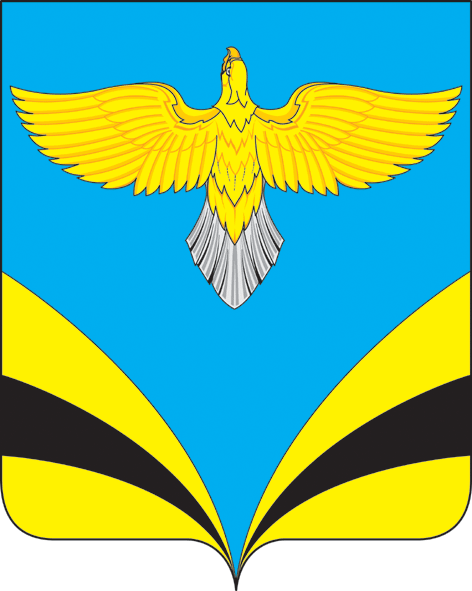 